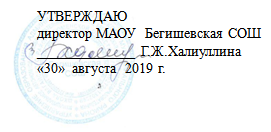 Расписание уроковКурьинской  основной общеобразовательной школы, филиала муниципального автономного общеобразовательного учреждения  Бегишевская  средняя  общеобразовательная школаВагайского района Тюменской областина 2019-2020 учебный год Режим работы на 2019-20120 учебный годВ начальных классах:Пятидневная учебная неделяЗанятия в одну сменуНачало занятий                           8 ч 30 минОкончание занятий                     13 ч 15 минПродолжительность занятий     45 минОсновная школа:Пятидневная учебная неделяЗанятия в одну сменуНачало занятий                           8 ч 30 минОкончание занятий                     15 ч 50 минПродолжительность занятий     45 минПродолжительность 7,8 уроков 40 минПоурочный график занятийОсновная школа:                                             Начальная школа:1 урок 08.30 до 09.15	                                 1 урок 08.30 до 09.152 урок 09.25 до 10.10	                                 2 урок 09.25 до 10.103 урок 10.20 до 11.05	                                 3 урок 10.20 до 11.054 урок 11.35 до 12.20                                     4 урок 11.35 до 12.205 урок 12.30 до 13.15                                     5 урок 12.30 до 13.15                                       6 урок 13.25 до 14.107 урок 14.20 до 15.008 урок 15.10 до 15.50Третьего, шестого, восьмого классов НЕТ.Режим работы в первом классеПродолжительность учебного года в 1 классе– 33 учебные недели; Продолжительность учебной недели – 5 дней. Занятия для первоклассников    организованы с понедельника по пятницу:- учебные занятия в первую смену, начало занятий – в 8.30;- объем максимально допустимой нагрузки в течение недели – 21 час, не более 4-х уроков в день, один раз в неделю –  5 уроков,  за счет урока физической культуры;Ступенчатый режим обучения:       в сентябре, октябре – 3 урока по 35 минут;       в ноябре – декабре 4 урока по 35 минут;       в январе –  мае – 5 уроков по 40 минут.Режим работы в первом классе на первую четверть        Пятидневная рабочая неделя.         В учебный день проводится три урока.         Продолжительность урока 35 минут.         Занятия в первую смену.         Начало занятий                         8ч.30мин         Перемены                                   20 мин         Окончание занятий                  10ч 55мин                   Поурочный график занятий:1-й урок 08.30 – 09.05.2-й урок 09.25 – 10.00.3-й урок 10.20 – 10.55Расписание уроков в 1 классе на первую четверть1 класс (первая четверть)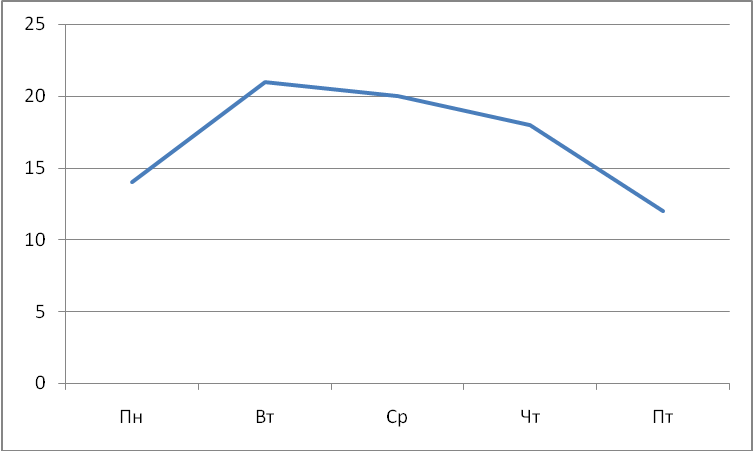 Понедельник    5+8+1=14Вторник            8+7+6=21Среда                 7+8+5=20Четверг              7+8+3=18Пятница             57+2+3=12Режим работы в первом классе на вторую четверть        Пятидневная рабочая неделя.          В учебный день проводится четыре урока.         Продолжительность урока 35 минут.         Занятия в первую смену.         Начало занятий                         8ч.30 мин         Перемены                                   20 мин         Окончание занятий                  12ч 00 мин                   Поурочный график занятий:1-й урок 08.30 – 09.05.2-й урок 09.25 – 10.003-й урок 10.20 – 10.554-й урок 11.25 – 12.00Расписание уроков в 1 классе на вторую четверть1 класс (вторая четверть)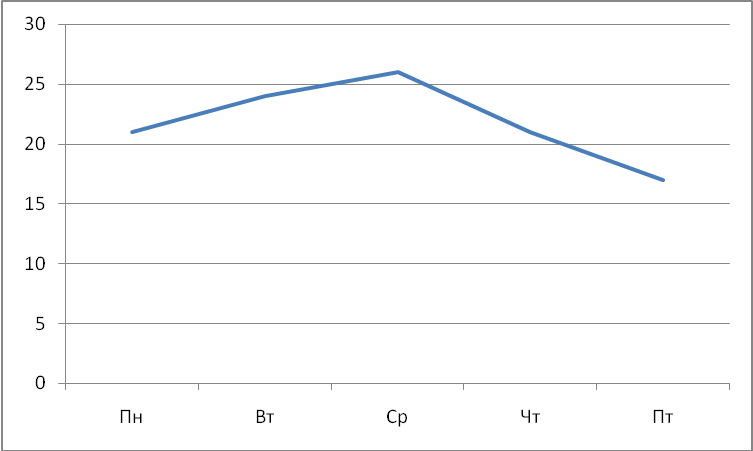 Понедельник    7+8+1+5=21Вторник            8+7+6+3=24Среда                 7+8+6+5=26Четверг              7+8+1+5=21Пятница             5+7+2+3=17Расписание звонков1 ступень,1 класс,1 четверть1 ступень,1 класс, 2 четверть1 ступень ,1 класс (3,4 четверти)1 ступень 2 класс, 4 классступень 5, 7, 9 классыРасписание уроков 1, 2, 4 классов1 класс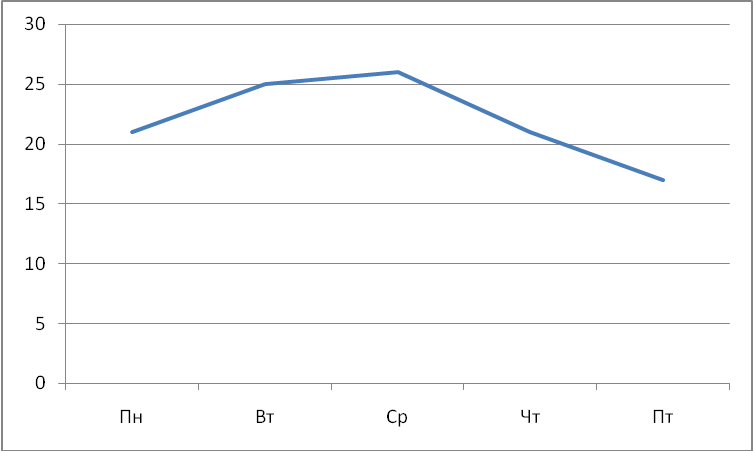 Понедельник    7+8+1+5=21Вторник            8+7+6+3+1=25	Среда                 7+8+6+5=26Четверг              7+8+1+5=21Пятница             5+7+2+3=172 класс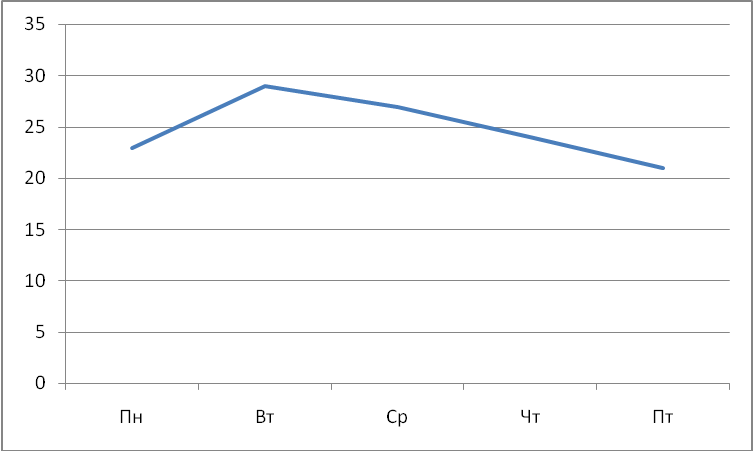 Понедельник    7+8+1+5+2=23Вторник            6+7+8+7+1=29Среда                 5+7+8+7=27Четверг              7+8+1+5+3=24Пятница             5+7+6+3=214 класс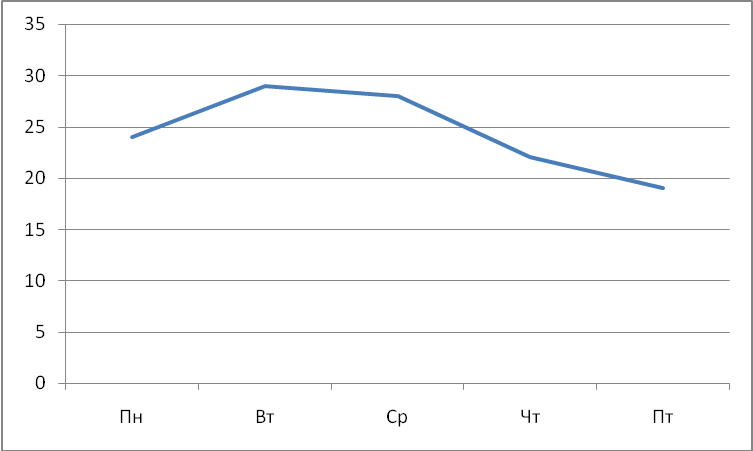 Понедельник    7+5+8+3+1=24Вторник            6+3+8+7+5=29Среда                 7+8++1+8+7=28Четверг              7+7+6+2=22Пятница             7+3+1+7=19Расписание уроков 5, 7,  9 классов5 классПонедельник    4+8+10+9+5+3=39Вторник             8+10+7+4+9+3+4=51Среда                10+10+8+5+2+9=44Четверг              9+10+8+4+4+3=38Пятница             4+8+9+10+3=347 классПонедельник   6+10+6+11+10+1=44Вторник          4+11+4+12+8+10+2=51Среда           6+6+10+11+10+2+2=47Четверг            7+11+10+12+4+2=46Пятница           10+9+10+1+8+2=409 классПонедельник    7+7+10+13+6+7+2=52Вторник          10+12+8+9+5+7+9=60Среда               13+7+10+7+6+7+9=59Четверг             8+12+7+6+13+9+2=57Пятница            7+9+5+3+5+6+7=42Понедельник 1. Литературное чтение2. Математика3. Физическая культураВторник 1. Математика 2. Русский язык3. Окружающий мирСреда 1. Русский язык2. Математика3. Литературное чтениеЧетверг 1.Русский язык2. Математика3. ИЗОПятница 1. Русский язык2. Технология3. МузыкаПонедельник 1. Русский язык 2. Математика3. Физическая культура4. Литературное чтение Вторник 1. Математика 2. Русский язык 3. Окружающий мир4. ИЗОСреда 1. Русский язык2. Математика3. Окружающий мир4. Литературное чтениеЧетверг 1. Русский язык 2. Математика3. Физическая культура 4. Литературное чтениеПятница 1. Литературное чтение2. Русский язык3. Технология4. Музыка№ урокаНачало урокаОкончание урока Длительность переменыПримечание18.309.0520 мин29.2510.0020 мин310.2010.5530 минПрием пищи4 11.2512.05Динамическая пауза№ урокаНачало урокаОкончание урока Длительность переменыПримечание18.309.0520 мин29.2510.0020 мин310.2010.5530 минПрием пищи4 11.2512.0010 мин512.10.12.50Динамическая пауза№ урока Начало урока Окончание урока Длительность переменыПрием пищи18.309.1010 мин29.2010.0010 мин310.1010.5030 минПрием пищи 411.2012.0010 мин512.1012.50Динамическая пауза№ урокаНачало урокаОкончание урокаДлительность переменыПрием пищи18.309.1510 мин29.2510.1010 мин310.2011.0530 минПрием пищи411.3512.2010 мин512.3013.1510 мин613.2514.0540 минДинамическая пауза№ урокаНачало урокаОкончание урокаДлительность переменыПрием пищи18.309.1510 мин29.2510.1010 мин310.2011.0530 минПрием пищи411.3512.2010 мин512.3013.1510 мин613.2514.1010 мин714.2015.0040 минДинамическая паузаДни недели1 класс2 класс4 класс Понедельник1. Русский язык 2. Математика3. Физическая культура4. Литературное чтение 1. Русский язык 2. Математика3. Физическая культура 4. Литературное чтение 5. Технология1. Русский язык 2. Литературное чтение3. Математика 4. ОРКСЭ5. Физическая культураВторник1. Математика 2. Русский язык 3. Окружающий мир4. ИЗО5.Физическая культура1. Окружающий мир 2. Немецкий язык3. Математика 4.Русский язык 5.Физическая культура1. Окружающий мир2. ИЗО 3. Математика4. Русский язык5.Литературное чтениеСреда1. Русский язык2. Математика3. Окружающий мир4. Литературное чтение1. Литературное чтение 2. Русский язык3. Математика4. Немецкий язык1. Немецкий язык 2. Литературное чтение3. Физическая культура 4.Математика 5. Русский язык Четверг1. Русский язык 2. Математика3. Физическая культура 4. Литературное чтение1. Русский язык 2. Математика3. Физическая культура4. Литературное чтение5. ИЗО1. Русский язык2. Немецкий язык 3. Окружающий мир 4. ТехнологияПятница1. Литературное чтение2. Русский язык3. Технология4. Музыка1. Литературное чтение2. Русский язык3. Окружающий мир4. Музыка1. Русский язык    2. Музыка3.Физическая культура4. МатематикаДни недели5 класс7 класс9 классПонедельник1. Литература2. Русский язык3. Математика  4. Немецкий язык5. История6. Физическая культура1. История 2. Алгебра3. География4. Русский язык5. Немецкий язык6. ИЗО1. Алгебра 2. Биология3. История4. Физика5. Русский язык6. Литература7.Физическая культураВторник1. Русский язык2. Математика 3. География4. Литература5. Английский язык 6. Физическая культура1. Информатика2. Русский язык   3. Литература4. Геометрия5. Физика6. Английский язык7. Физическая культура1. История2. Химия3. Геометрия4. Немецкий язык5. География6. Литература7. Английский языкСреда1. Биология2. Математика3. Русский язык4.  История5. Музыка 6.Английский язык1. География2. История3. Алгебра4. Русский язык5. Английский язык6. Технология7. Технология1. Физика2. Информатика 3. История 4. Алгебра5. Русский язык 6. Литература7. Английский языкЧетверг1. Немецкий язык 2.Математика3. Русский язык4. Технология5. Технология6. Физическая культура 1. Биология 2. Русский язык3. Немецкий язык4. Геометрия5. Литература 6.Физическая культура1. Геометрия2. Химия3. Биология 4. Русский язык5. Физика6. Немецкий язык7. Физическая культураПятница1. Литература2.  Русский язык3. Немецкий язык4. Математика  5. ИЗО 1. Немецкий язык2. Обществознание3. Алгебра4. Музыка5. Физика6. Физическая культура 1. Алгебра2. Немецкий язык3. Обществознание4. ОБЖ5. География6. Предметный курс по русскому языку «Комплексный анализ текста»7.Предметный курс по биологии "Человек и природа"/ по географии «Познание мира по картам»